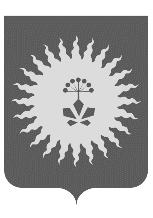 АДМИНИСТРАЦИЯАНУЧИНСКОГО МУНИЦИПАЛЬНОГО ОКРУГАПРИМОРСКОГО КРАЯП О С Т А Н О В Л Е Н И ЕОб Инвестиционном комитете Анучинского муниципального округа     В соответствии с Федеральным законом  от 25.02.1999года № 39-ФЗ «Об инвестиционной деятельности в Российской Федерации осуществляемой в форме капитальных вложений», приказом Минэкономразвития РФ от 26.09.2023г № 672 «Об утверждении методических рекомендаций по организации системной работы по сопровождению инвестиционных проектов муниципальными образованиями с учетом внедрения в субъектах Российской Федерации системы поддержки новых инвестиционных проектов», во исполнение распоряжения Правительства Приморского края от 25.10.2023г № 790-рп «О Стандарте деятельности органов местного самоуправления Приморского края по обеспечению благоприятного инвестиционного климата в Приморском крае», руководствуясь Уставом Анучинского муниципального округа Приморского края, администрация Анучинского муниципального округа Приморского краяПОСТАНОВЛЯЕТ:1.Создать инвестиционный комитет Анучинского муниципального округа и утвердить его должностной состав (приложение № 1).2.Утвердить Положение об инвестиционном комитете Анучинского муниципального округа (приложение № 2).3.Аппарату администрации Анучинского муниципального округа Приморского края (Бурдейная С.В.) разместить настоящее постановление на официальном сайте администрации Анучинского муниципального округа Приморского края в информационно-телекоммуникационной сети «Интернет». 4. Контроль за исполнением настоящего постановления оставляю за собой.Глава Анучинскогомуниципального округа                                                              С.А. ПонуровскийПриложение № 1  Утверждено постановлением администрацииАнучинского муниципального округа                                                    от 24.04.2024            № 369 ДОЛЖНОСТНОЙ СОСТАВинвестиционного комитетаГлава Анучинского муниципального округа, председатель инвестиционного комитета;первый заместитель главы администрации Анучинского муниципального округа Приморского края, заместитель председателя инвестиционного комитета;главный специалист финансово – экономического управления администрации Анучинского муниципального округа;инвестиционный уполномоченный Анучинского муниципального округа;начальник управления жизнеобеспечения администрации Анучинского муниципального округа Приморского края;начальник управления градостроительства, имущественных и земельных отношений администрации Анучинского муниципального округа Приморского края;начальник отдела социального развития и молодежной политики администрации Анучинского муниципального округа Приморского края;представитель теплового района Анучинский Арсеньевского филиала КГУП «Примтеплоэнерго» (по согласованию);представитель Арсеньевского отделения ПАО «Дальэнергосбыт» (по согласованию);инвесторы, реализующие инвестиционные проекты на территории Анучинского муниципального округа (по согласованию).Приложение № 2  Утверждено постановлением администрацииАнучинского муниципального округа                                               от  24.04.2024    № 369   ПОЛОЖЕНИЕоб инвестиционном комитете Анучинского муниципального округа1.Общие положения1.1. Инвестиционный комитет Анучинского муниципального округа (далее инвестиционный комитет) является постоянно действующим коллегиальным органом при главе Анучинского муниципального округа.1.2. В своей деятельности инвестиционный комитет руководствуется Конституцией Российской Федерации, федеральными законами, иными нормативными правовыми актами Российской Федерации, нормативными правовыми актами Приморского края, правовыми актами Губернатора Приморского края Правительства Приморского края, Уставом Анучинского муниципального округа.2. Основные задачи Инвестиционного комитета.2.1.Содействие защите прав и законных интересов субъектов инвестиционной деятельности на территории Анучинского муниципального округа.2.2.Содействие устранению административных барьеров при осуществлении инвестиционной деятельности на территории Анучинского муниципального округа.2.3. Разработка предложений по совершенствованию нормативных правовых актов Анучинского муниципального округа, затрагивающих права и законные интересы субъектов инвестиционной деятельности.2.4. Выявление и анализ системных проблем в инвестиционной деятельности, возникающих при реализации инвестиционных проектов на территории Анучинского муниципального округа, в целях выработки рекомендаций по их устранению.3. Основные функции Инвестиционного комитета.3.1.Рассмотрение вопросов, связанных с реализацией инвестиционных проектов на территории Анучинского муниципального округа.3.2. Разрешение в досудебном порядке разногласий, возникающих между субъектами инвестиционной деятельности и отраслевыми подразделениями администрации Анучинского муниципального округа.3.3. Рассмотрение и подготовка предложений по проблемам, возникающим при реализации инвестиционных проектов на территории Анучинского муниципального округа.3.4. Рассмотрение вопросов, связанных с:-  исполнением обязательств Анучинского муниципального округа и субъектов инвестиционной деятельности по инвестиционным проектам, реализуемым на территории Анучинского муниципального округа;- разработкой рекомендаций по муниципальной поддержке инвестиционных проектов и процессов, стимулирующих инвестиционные активности на территории Анучинского муниципального округа;- проведением мониторинга реализации инвестиционных проектов на территории Анучинского муниципального округа;- улучшением инвестиционного климата и реализацией инвестиционных проектов на территории Анучинского муниципального округа.3.5. Рассмотрение и анализ инвестиционных проектов на предмет целесообразности их реализации на территории Анучинского муниципального округа для дальнейшего присвоения инвестиционному проекту статуса приоритетного инвестиционного проекта Анучинского муниципального округа.3.6.Разработка рекомендаций по организации взаимодействия структурных подразделений администрации и субъектов инвестиционной деятельности по вопросам улучшения инвестиционного климата, в том числе рекомендаций по сокращению административных барьеров, препятствующих осуществлению такого взаимодействия.3.7. Рассмотрение предложений, поступивших от членов Инвестиционного комитета и (или) от субъектов инвестиционной деятельности по оказанию мер муниципальной поддержки в рамках реализации инвестиционных проектов.3.8. Рассмотрение иных вопросов, отнесенных к компетенции Инвестиционного комитета в соответствии с действующим законодательством.4.Права Инвестиционного комитета.4.1. Инвестиционный комитет имеет право:1)вносить на рассмотрение главы Анучинского муниципального округа предложения, направленные на решение проблем субъектов инвестиционной деятельности, повышение эффективности работы структурных подразделений администрации в области реализации инвестиционных проектов;2)вносить предложения по совершенствованию правовых актов в области регулирования инвестиционной деятельности на территории Анучинского муниципального округа;3)взаимодействовать с органами власти Приморского края, структурными подразделениями администрации, иными органами и организациями по вопросам деятельности Инвестиционного комитета, в том числе запрашивать и получать документы, необходимые для осуществления задач, возложенных на Инвестиционный комитет;4)обеспечивать взаимодействие субъектов инвестиционной деятельности с органами власти Приморского края, структурными подразделениями администрации и иными органами и организациями при реализации инвестиционных проектов;5)приглашать на заседания Инвестиционного комитета специалистов структурных подразделений администрации, иных органов и организаций – участников инвестиционного процесса;6)принимать решения, имеющие рекомендательный характер, по вопросам, относящимся к деятельности Инвестиционного комитета;7)направлять своих представителей для участия в совещаниях, конференциях и семинарах по вопросам, связанным с разработкой мероприятий, направленных на формирование благоприятного инвестиционного климата на территории Анучинского муниципального округа.5.Состав Инвестиционного комитета.5.1. Состав Инвестиционного комитета утверждается постановлением администрации Анучинского муниципального округа.5.2.Заседание Инвестиционного комитета проводит председатель, а в его отсутствие заместитель председателя Инвестиционного комитета.5.3. Председатель Инвестиционного комитета, либо по его поручению заместитель председателя:- осуществляет общее руководство деятельностью Инвестиционного комитета;- определяет место, дату и время проведения заседания Инвестиционного комитета;- утверждает повестку дня заседания Инвестиционного комитета на основе поступивших предложений;- дает поручения членам Инвестиционного комитета по вопросам, входящим в компетенцию Инвестиционного комитета;- выносит на обсуждение вопросы, связанные с осуществлением задач и функций Инвестиционного комитета;- подписывает протоколы заседаний;- имеет право решающего голоса в случае равенства голосов при голосовании по вопросам повестки заседания.5.4.Секретарь Инвестиционного комитета:- осуществляет подготовку заседаний Инвестиционного комитета;- извещает членов Инвестиционного комитета и приглашенных на заседание о дате, времени, месте проведения и повестке заседания Инвестиционного комитета;- ведет протокол заседания Инвестиционного комитета;- оформляет протокол заседания Инвестиционного комитета;- осуществляет сбор информации об исполнении решений Инвестиционного комитета, поручений председателя и заместителя Инвестиционного комитета.5.5.Члены Инвестиционного комитета:- участвуют в заседаниях Инвестиционного комитета лично;- участвуют в подготовке материалов к заседаниям Инвестиционного комитета;- участвуют в обсуждении вопросов, вынесенных на заседание Инвестиционного комитета, и голосовании по ним.6. Организация деятельности Инвестиционного комитета.6.1.Деятельность Инвестиционного комитета осуществляется в форме заседаний, обеспечивающих коллегиальное принятие решений в рамках Инвестиционного комитета.6.2.Заседания Инвестиционного комитета проводятся по необходимости, но не реже одного раза в два месяца.6.3. Заседание Инвестиционного комитета считается правомочным, если на нем присутствуют более половины от общего состава Инвестиционного комитета.6.4.Решения Инвестиционного комитета принимаются путем открытого голосования простым большинством голосов от числа присутствующих на заседании. При равенстве голосов решающим является голос председателя Инвестиционного комитета.6.5.Принятые решения Инвестиционного комитета оформляются протоколом, который подписывается председателем, во время его отсутствия заместителем председателя и секретарем Инвестиционного комитета.6.6.Протокол должен быть подписан в течении пяти рабочих дней со дня проведения заседания Инвестиционного комитета.6.7. Контроль за исполнением протокола осуществляет секретарь Инвестиционного комитета.6.8.Прекращение деятельности Инвестиционного комитета осуществляется постановлением администрации Анучинского муниципального округа.24.04.2024с. Анучино    № 369